Анкета на получение ипотечного кредита (займа)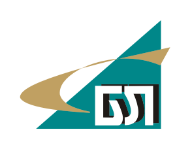 ФИО Заемщика 1							________СНИЛС			ФИО Заемщика 2								СНИЛС			ФИО Заемщика 3								СНИЛС			                ФИО Заемщика 4								СНИЛС			Лист дополнений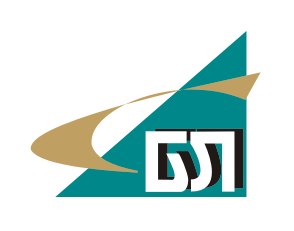 (здесь Вы можете указать любую, важную, по Вашему мнению, информацию касаемо заявки на ипотечный кредит)Параметры запрашиваемого кредитаПараметры запрашиваемого кредитаПараметры запрашиваемого кредитаПараметры запрашиваемого кредитаПараметры запрашиваемого кредитаПараметры запрашиваемого кредитаПараметры запрашиваемого кредитаСумма, рубСрок, месСтоимость недвижимости, рубСтоимость недвижимости, рубСтоимость недвижимости, рубСтоимость недвижимости, рубРазмер первоначального взноса, рубРазмер первоначального взноса, рубРазмер первоначального взноса, рубРазмер первоначального взноса, рубИсточник формирования первоначального взносаИсточник формирования первоначального взносаИсточник формирования первоначального взносаИсточник формирования первоначального взносаЕсли запрашиваемая сумма не может быть предоставлена на запрашиваемый срок, прошуЕсли запрашиваемая сумма не может быть предоставлена на запрашиваемый срок, прошуЕсли запрашиваемая сумма не может быть предоставлена на запрашиваемый срок, прошуЕсли запрашиваемая сумма не может быть предоставлена на запрашиваемый срок, прошуЕсли запрашиваемая сумма не может быть предоставлена на запрашиваемый срок, прошуЕсли запрашиваемая сумма не может быть предоставлена на запрашиваемый срок, прошуЕсли запрашиваемая сумма не может быть предоставлена на запрашиваемый срок, прошу□ Увеличить срок кредитования□ Увеличить срок кредитования□ Увеличить срок кредитования□ Увеличить срок кредитования□ Уменьшить сумму кредита□ Уменьшить сумму кредита□ Уменьшить сумму кредитаВыбор ипотечного продуктаВыбор ипотечного продуктаВыбор ипотечного продуктаВыбор ипотечного продуктаВыбор ипотечного продуктаВыбор ипотечного продуктаВыбор ипотечного продукта□ Приобретение квартиры на вторичном рынке□ Приобретение квартиры на вторичном рынке□ Приобретение квартиры на вторичном рынке□ Приобретение квартиры на вторичном рынке□ Перекредитование□ Перекредитование□ Перекредитование□ Приобретение квартиры на этапе строительства□ Приобретение квартиры на этапе строительства□ Приобретение квартиры на этапе строительства□ Приобретение квартиры на этапе строительства□ Лайт (выдача кредита под материнский капитал)□ Лайт (выдача кредита под материнский капитал)□ Лайт (выдача кредита под материнский капитал)□ Приобретение жилого дома с земельным участком□ Приобретение жилого дома с земельным участком□ Приобретение жилого дома с земельным участком□ Приобретение жилого дома с земельным участком□ Переезд (кредит под залог имеющейся на первоначальный взнос/остаток цены недвижимости)□ Переезд (кредит под залог имеющейся на первоначальный взнос/остаток цены недвижимости)□ Переезд (кредит под залог имеющейся на первоначальный взнос/остаток цены недвижимости)□ Приобретение нежилой недвижимости□ Приобретение нежилой недвижимости□ Приобретение нежилой недвижимости□ Приобретение нежилой недвижимости□ Кредит под залог имеющейся квартиры на цели____________□ Кредит под залог имеющейся квартиры на цели____________□ Кредит под залог имеющейся квартиры на цели____________□ Сельская ипотека□ Сельская ипотека□ Сельская ипотека□ Сельская ипотека□ Другое:□ Другое:□ Другое:ОпцииОпцииОпцииОпцииОпцииОпцииОпции□ Легкая ипотека□ Легкая ипотека□ Легкая ипотека□ Легкая ипотека□ Важные люди□ Важные люди□ Важные люди□ Другое:□ Другое:□ Другое:□ Другое:Личное страхование (жизнь + трудоспособность)Личное страхование (жизнь + трудоспособность)Личное страхование (жизнь + трудоспособность)Личное страхование (жизнь + трудоспособность)Личное страхование (жизнь + трудоспособность)Личное страхование (жизнь + трудоспособность)Личное страхование (жизнь + трудоспособность)□ Согласен□ Согласен□ Согласен□ Согласен□ Отказываюсь (+0,7% к базовой ставке)□ Отказываюсь (+0,7% к базовой ставке)□ Отказываюсь (+0,7% к базовой ставке)Личная информацияЛичная информацияЛичная информацияЛичная информацияЛичная информацияЛичная информацияЛичная информацияСреднемесячный доход за вычетом налогов, руб. (совокупно по всем заемщикам):- за последние 12 мес. при работе на текущем месте 12 календарных мес. и более; либо - за фактически отработанное время при работе на текущем месте менее 12 календарных мес.Среднемесячный доход за вычетом налогов, руб. (совокупно по всем заемщикам):- за последние 12 мес. при работе на текущем месте 12 календарных мес. и более; либо - за фактически отработанное время при работе на текущем месте менее 12 календарных мес.Среднемесячный доход за вычетом налогов, руб. (совокупно по всем заемщикам):- за последние 12 мес. при работе на текущем месте 12 календарных мес. и более; либо - за фактически отработанное время при работе на текущем месте менее 12 календарных мес.Среднемесячный доход за вычетом налогов, руб. (совокупно по всем заемщикам):- за последние 12 мес. при работе на текущем месте 12 календарных мес. и более; либо - за фактически отработанное время при работе на текущем месте менее 12 календарных мес.Среднемесячный доход за вычетом налогов, руб. (совокупно по всем заемщикам):- за последние 12 мес. при работе на текущем месте 12 календарных мес. и более; либо - за фактически отработанное время при работе на текущем месте менее 12 календарных мес.Выплачиваемые алименты (при наличии), руб. (совокупно по всем заемщикам)Выплачиваемые алименты (при наличии), руб. (совокупно по всем заемщикам)Выплачиваемые алименты (при наличии), руб. (совокупно по всем заемщикам)Выплачиваемые алименты (при наличии), руб. (совокупно по всем заемщикам)Выплачиваемые алименты (при наличии), руб. (совокупно по всем заемщикам)Ежемесячные платежи по действующим кредитным обязательствам, руб. (совокупно по всем заемщикам)Ежемесячные платежи по действующим кредитным обязательствам, руб. (совокупно по всем заемщикам)Ежемесячные платежи по действующим кредитным обязательствам, руб. (совокупно по всем заемщикам)Ежемесячные платежи по действующим кредитным обязательствам, руб. (совокупно по всем заемщикам)Ежемесячные платежи по действующим кредитным обязательствам, руб. (совокупно по всем заемщикам)Количество несовершеннолетних детей на иждивении (совокупно по всем заемщикам)Количество несовершеннолетних детей на иждивении (совокупно по всем заемщикам)Количество несовершеннолетних детей на иждивении (совокупно по всем заемщикам)Количество несовершеннолетних детей на иждивении (совокупно по всем заемщикам)Количество несовершеннолетних детей на иждивении (совокупно по всем заемщикам)Адрес проживания и адрес регистрацииАдрес проживания и адрес регистрацииАдрес проживания и адрес регистрацииАдрес проживания и адрес регистрацииАдрес проживания и адрес регистрацииАдрес проживания и адрес регистрацииАдрес проживания и адрес регистрации□ Не совпадают:□ Не совпадают:□ Не совпадают:□ Не совпадают:□ Не совпадают:□ Совпадают□ СовпадаютСемейное положениеСемейное положениеСемейное положениеСемейное положениеСемейное положениеСемейное положениеСемейное положение□ Женат/замужем□ Женат/замужем□ Холост/не замужем□ Холост/не замужем□ В разводе□ В разводе□ Вдовец/вдоваКонтактные данныеКонтактные данныеКонтактные данныеКонтактные данныеКонтактные данныеКонтактные данныеКонтактные данныеЗаемщик 1. Мобильный телефон:Заемщик 1. Мобильный телефон:Заемщик 1. Мобильный телефон:Заемщик 2. Мобильный телефон:Заемщик 2. Мобильный телефон:Заемщик 2. Мобильный телефон:Заемщик 3. Мобильный телефон:Заемщик 3. Мобильный телефон:Заемщик 3. Мобильный телефон:Заемщик 4. Мобильный телефон:Заемщик 4. Мобильный телефон:Заемщик 4. Мобильный телефон:ТрудоустройствоТрудоустройствоТрудоустройствоТрудоустройствоТрудоустройствоТрудоустройствоТрудоустройствоНаименование ЮЛНаименование ЮЛНаименование ЮЛКонтактный телефон (кадры)Контактный телефон (кадры)Контактный телефон (кадры)Контактный телефон (бухгалтерия)Контактный телефон (бухгалтерия)Контактный телефон (бухгалтерия)Контактный телефон (руководитель)Контактный телефон (руководитель)Контактный телефон (руководитель)ЗАПОЛНЯЕТСЯ в случае отсутствия документов, подтверждающих занятость и доходЗАПОЛНЯЕТСЯ в случае отсутствия документов, подтверждающих занятость и доходЗАПОЛНЯЕТСЯ в случае отсутствия документов, подтверждающих занятость и доходЗАПОЛНЯЕТСЯ в случае отсутствия документов, подтверждающих занятость и доходЗАПОЛНЯЕТСЯ в случае отсутствия документов, подтверждающих занятость и доходЗАПОЛНЯЕТСЯ в случае отсутствия документов, подтверждающих занятость и доходЗАПОЛНЯЕТСЯ в случае отсутствия документов, подтверждающих занятость и доходИНН работодателя/ бизнесаИНН работодателя/ бизнесаИНН работодателя/ бизнесаТип занятости: По найму                     ИП                     Владелец/Совладелец организации По наймуТип занятости: По найму                     ИП                     Владелец/Совладелец организации По наймуТип занятости: По найму                     ИП                     Владелец/Совладелец организации По наймуТип занятости: По найму                     ИП                     Владелец/Совладелец организации По наймуТип занятости: По найму                     ИП                     Владелец/Совладелец организации По наймуТип занятости: По найму                     ИП                     Владелец/Совладелец организации По наймуТип занятости: По найму                     ИП                     Владелец/Совладелец организации По наймуСфера деятельности компанииСфера деятельности компанииСфера деятельности компанииОбщий трудовой стаж ________лет________мес.; На последнем месте ________лет________мес.Общий трудовой стаж ________лет________мес.; На последнем месте ________лет________мес.Общий трудовой стаж ________лет________мес.; На последнем месте ________лет________мес.Общий трудовой стаж ________лет________мес.; На последнем месте ________лет________мес.Общий трудовой стаж ________лет________мес.; На последнем месте ________лет________мес.Общий трудовой стаж ________лет________мес.; На последнем месте ________лет________мес.Общий трудовой стаж ________лет________мес.; На последнем месте ________лет________мес.Наименование работодателя/бизнеса:Наименование работодателя/бизнеса:Наименование работодателя/бизнеса:Наименование работодателя/бизнеса:Наименование работодателя/бизнеса:Наименование работодателя/бизнеса:Наименование работодателя/бизнеса:ОГРН работодателя/бизнеса:ОГРН работодателя/бизнеса:ОГРН работодателя/бизнеса:ОГРН работодателя/бизнеса:ОГРН работодателя/бизнеса:ОГРН работодателя/бизнеса:ОГРН работодателя/бизнеса:Должность и должностные обязанности: ______________________________________________________________________________Должность и должностные обязанности: ______________________________________________________________________________Должность и должностные обязанности: ______________________________________________________________________________Должность и должностные обязанности: ______________________________________________________________________________Должность и должностные обязанности: ______________________________________________________________________________Должность и должностные обязанности: ______________________________________________________________________________Должность и должностные обязанности: _____________________________________________________________________________________________________________________________________________________________________________________________________________________________________________________________________________________________________________________________________________________________________________________________________________________________________________________________________________________________________________________________________________________________________________________________________________________________________________________________________________________________________________________________________________________________________________________________________________________________________________________________________________________________________ФИО, должность и телефон руководителя/ работника, который может подтвердить занятость и доход__________________________ФИО, должность и телефон руководителя/ работника, который может подтвердить занятость и доход__________________________ФИО, должность и телефон руководителя/ работника, который может подтвердить занятость и доход__________________________ФИО, должность и телефон руководителя/ работника, который может подтвердить занятость и доход__________________________ФИО, должность и телефон руководителя/ работника, который может подтвердить занятость и доход__________________________ФИО, должность и телефон руководителя/ работника, который может подтвердить занятость и доход__________________________ФИО, должность и телефон руководителя/ работника, который может подтвердить занятость и доход_________________________________________________________________________________________________________________________________________________________________________________________________________________________________________________________________________________________________________________________________________________________________________________________________________________________________________________________________________________________________________________________________________________________________________________________________________________________________________________________________________________________________________________________________________________________________________________________________________________________________________________